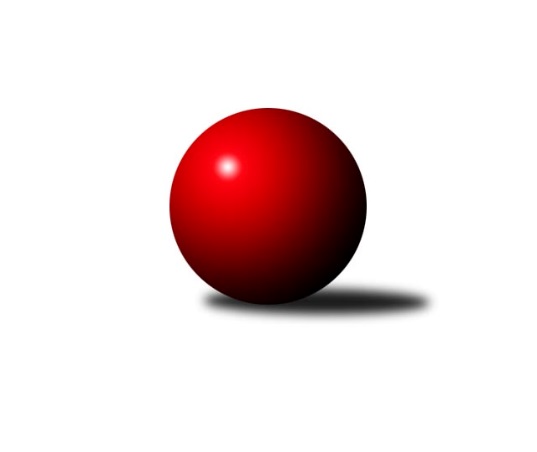 Č.1Ročník 2014/2015	13.9.2014Nejlepšího výkonu v tomto kole: 3423 dosáhlo družstvo: KK Blansko 1. KLZ 2014/2015Výsledky 1. kolaSouhrnný přehled výsledků:TJ Sokol Duchcov	- KK Slavia Praha	3:5	3250:3353	10.0:14.0	13.9.KK Blansko 	- KK Konstruktiva Praha 	5:3	3423:3332	15.0:9.0	13.9.TJ Lokomotiva Česká Třebová	- SKK Jičín	2:6	3269:3373	8.0:16.0	13.9.TJ Sokol Husovice	- KK Zábřeh	2:6	3200:3247	11.0:13.0	13.9.TJ Spartak Přerov	- TJ Valašské Meziříčí	5:3	3341:3307	14.5:9.5	13.9.KC Zlín	- SKK  Náchod	7:1	3136:2980	17.0:7.0	13.9.Tabulka družstev:	1.	KC Zlín	1	1	0	0	7.0 : 1.0 	17.0 : 7.0 	 3136	2	2.	SKK Jičín	1	1	0	0	6.0 : 2.0 	16.0 : 8.0 	 3373	2	3.	KK Zábřeh	1	1	0	0	6.0 : 2.0 	13.0 : 11.0 	 3247	2	4.	KK Blansko	1	1	0	0	5.0 : 3.0 	15.0 : 9.0 	 3423	2	5.	TJ Spartak Přerov	1	1	0	0	5.0 : 3.0 	14.5 : 9.5 	 3341	2	6.	KK Slavia Praha	1	1	0	0	5.0 : 3.0 	14.0 : 10.0 	 3353	2	7.	TJ Sokol Duchcov	1	0	0	1	3.0 : 5.0 	10.0 : 14.0 	 3250	0	8.	TJ Valašské Meziříčí	1	0	0	1	3.0 : 5.0 	9.5 : 14.5 	 3307	0	9.	KK Konstruktiva Praha	1	0	0	1	3.0 : 5.0 	9.0 : 15.0 	 3332	0	10.	TJ Sokol Husovice	1	0	0	1	2.0 : 6.0 	11.0 : 13.0 	 3200	0	11.	TJ Lokomotiva Česká Třebová	1	0	0	1	2.0 : 6.0 	8.0 : 16.0 	 3269	0	12.	SKK  Náchod	1	0	0	1	1.0 : 7.0 	7.0 : 17.0 	 2980	0Podrobné výsledky kola:	 TJ Sokol Duchcov	3250	3:5	3353	KK Slavia Praha	Ivana Březinová	167 	 115 	 118 	111	511 	 1:3 	 555 	 162	132 	 122	139	Jana Račková	Simona Koutníková	144 	 157 	 125 	147	573 	 2:2 	 566 	 143	134 	 136	153	Naděžda Dobešová	Markéta Hofmanová	144 	 133 	 138 	138	553 	 3:1 	 548 	 140	126 	 127	155	Šárka Marková	Lenka Chalupová	116 	 140 	 137 	116	509 	 1:3 	 568 	 131	133 	 159	145	Kristýna Strouhalová	Renata Rybářová	136 	 127 	 131 	159	553 	 1:3 	 579 	 145	138 	 158	138	Vlasta Kohoutová	Adéla Kolaříková	124 	 151 	 143 	133	551 	 2:2 	 537 	 130	122 	 139	146	Blanka Mizerovározhodčí: Nejlepší výkon utkání: 579 - Vlasta Kohoutová	 KK Blansko 	3423	5:3	3332	KK Konstruktiva Praha 	Zdeňka Ševčíková	144 	 151 	 134 	141	570 	 2:2 	 579 	 140	143 	 138	158	Ludmila Holubová	Zuzana Musilová	165 	 153 	 146 	166	630 	 3:1 	 554 	 134	147 	 147	126	Eva Kopřivová	Soňa Lahodová	147 	 113 	 132 	141	533 	 3:1 	 511 	 110	143 	 130	128	Marie Chlumská	Lenka Kalová st.	129 	 136 	 124 	136	525 	 2:2 	 549 	 144	133 	 141	131	Martina Čapková	Soňa Daňková	152 	 160 	 120 	145	577 	 1:3 	 605 	 161	147 	 144	153	Petra Najmanová	Lucie Nevřivová	151 	 155 	 142 	140	588 	 4:0 	 534 	 129	139 	 130	136	Hana Viewegovározhodčí: Nejlepší výkon utkání: 630 - Zuzana Musilová	 TJ Lokomotiva Česká Třebová	3269	2:6	3373	SKK Jičín	Lucie Kaucká	151 	 150 	 139 	138	578 	 2.5:1.5 	 547 	 148	120 	 139	140	Alena Šedivá	Klára Pekařová	147 	 139 	 131 	152	569 	 0:4 	 631 	 156	141 	 151	183	Martina Tomášková	Andrea Jánová	134 	 139 	 114 	125	512 	 1:3 	 531 	 146	126 	 115	144	Helena Šamalová	Kateřina Kolářová	132 	 126 	 134 	130	522 	 1.5:2.5 	 540 	 138	145 	 134	123	Marie Říhová	Ludmila Johnová	122 	 119 	 150 	165	556 	 2:2 	 550 	 140	131 	 130	149	Monika Hercíková	Kamila Šmerdová	132 	 123 	 143 	134	532 	 1:3 	 574 	 136	142 	 139	157	Markéta Hofmanovározhodčí: Nejlepší výkon utkání: 631 - Martina Tomášková	 TJ Sokol Husovice	3200	2:6	3247	KK Zábřeh	Monika Pšenková	125 	 127 	 116 	109	477 	 1:3 	 505 	 119	135 	 130	121	Dana Wiedermannová	Monika Smutná	152 	 153 	 135 	134	574 	 4:0 	 536 	 150	135 	 129	122	Lenka Kubová	Ivana Pitronová	140 	 153 	 112 	138	543 	 2:2 	 545 	 141	134 	 147	123	Olga Ollingerová	Lenka Hanušová	108 	 135 	 122 	119	484 	 1:3 	 525 	 136	122 	 138	129	Romana Švubová	Pavlína Procházková	147 	 139 	 144 	133	563 	 1:3 	 596 	 134	144 	 155	163	Jitka Killarová	Lucie Kelpenčevová	151 	 113 	 154 	141	559 	 2:2 	 540 	 117	140 	 130	153	Lenka Horňákovározhodčí: Nejlepší výkon utkání: 596 - Jitka Killarová	 TJ Spartak Přerov	3341	5:3	3307	TJ Valašské Meziříčí	Martina Janyšková	124 	 135 	 129 	127	515 	 1:3 	 556 	 129	133 	 146	148	Vendula Šebková	Gabriela Helisová	143 	 152 	 151 	142	588 	 4:0 	 512 	 139	122 	 122	129	Ludmila Šťastná	Michaela Sedláčková	139 	 148 	 120 	134	541 	 3:1 	 509 	 125	119 	 140	125	Klára Zubajová	Zuzana Machalová	134 	 119 	 134 	138	525 	 2:2 	 573 	 160	149 	 127	137	Natálie Topičová	Kamila Katzerová	150 	 164 	 136 	146	596 	 2.5:1.5 	 560 	 136	136 	 142	146	Alena Kantnerová	Kateřina Fajdeková	151 	 127 	 149 	149	576 	 2:2 	 597 	 140	156 	 139	162	Markéta Jandíkovározhodčí: Nejlepší výkon utkání: 597 - Markéta Jandíková	 KC Zlín	3136	7:1	2980	SKK  Náchod	Dita Trochtová	129 	 142 	 123 	147	541 	 3:1 	 502 	 111	150 	 112	129	Šárka Majerová	Eliška Kubáčková	143 	 114 	 164 	134	555 	 3:1 	 507 	 111	138 	 135	123	Martina Hrdinová	Barbora Divílková st. *1	120 	 115 	 130 	150	515 	 3:1 	 489 	 107	126 	 129	127	Aneta Cvejnová	Hana Kubáčková	116 	 116 	 164 	117	513 	 1:3 	 548 	 127	138 	 135	148	Ilona Bezdíčková	Martina Zimáková	129 	 113 	 136 	131	509 	 4:0 	 445 	 103	104 	 118	120	Michaela Kučerová *2	Bohdana Jankových	135 	 123 	 114 	131	503 	 3:1 	 489 	 115	114 	 130	130	Lucie Moravcovározhodčí: střídání: *1 od 72. hodu Hana Stehlíková, *2 od 52. hodu Dana AdamůNejlepší výkon utkání: 555 - Eliška KubáčkováPořadí jednotlivců:	jméno hráče	družstvo	celkem	plné	dorážka	chyby	poměr kuž.	Maximum	1.	Martina Tomášková 	SKK Jičín	631.00	402.0	229.0	4.0	1/1	(631)	2.	Zuzana Musilová 	KK Blansko 	630.00	387.0	243.0	2.0	1/1	(630)	3.	Petra Najmanová 	KK Konstruktiva Praha 	605.00	381.0	224.0	0.0	1/1	(605)	4.	Markéta Jandíková 	TJ Valašské Meziříčí	597.00	386.0	211.0	1.0	1/1	(597)	5.	Jitka Killarová 	KK Zábřeh	596.00	372.0	224.0	1.0	1/1	(596)	6.	Kamila Katzerová 	TJ Spartak Přerov	596.00	372.0	224.0	2.0	1/1	(596)	7.	Lucie Nevřivová 	KK Blansko 	588.00	360.0	228.0	1.0	1/1	(588)	8.	Gabriela Helisová 	TJ Spartak Přerov	588.00	366.0	222.0	2.0	1/1	(588)	9.	Vlasta Kohoutová 	KK Slavia Praha	579.00	374.0	205.0	5.0	1/1	(579)	10.	Ludmila Holubová 	KK Konstruktiva Praha 	579.00	387.0	192.0	5.0	1/1	(579)	11.	Lucie Kaucká 	TJ Lokomotiva Česká Třebová	578.00	382.0	196.0	5.0	1/1	(578)	12.	Soňa Daňková 	KK Blansko 	577.00	376.0	201.0	1.0	1/1	(577)	13.	Kateřina Fajdeková 	TJ Spartak Přerov	576.00	362.0	214.0	2.0	1/1	(576)	14.	Markéta Hofmanová 	SKK Jičín	574.00	365.0	209.0	1.0	1/1	(574)	15.	Monika Smutná 	TJ Sokol Husovice	574.00	380.0	194.0	6.0	1/1	(574)	16.	Natálie Topičová 	TJ Valašské Meziříčí	573.00	349.0	224.0	1.0	1/1	(573)	17.	Simona Koutníková 	TJ Sokol Duchcov	573.00	372.0	201.0	6.0	1/1	(573)	18.	Zdeňka Ševčíková 	KK Blansko 	570.00	387.0	183.0	3.0	1/1	(570)	19.	Klára Pekařová 	TJ Lokomotiva Česká Třebová	569.00	376.0	193.0	4.0	1/1	(569)	20.	Kristýna Strouhalová 	KK Slavia Praha	568.00	370.0	198.0	4.0	1/1	(568)	21.	Naděžda Dobešová 	KK Slavia Praha	566.00	381.0	185.0	4.0	1/1	(566)	22.	Pavlína Procházková 	TJ Sokol Husovice	563.00	382.0	181.0	4.0	1/1	(563)	23.	Alena Kantnerová 	TJ Valašské Meziříčí	560.00	360.0	200.0	2.0	1/1	(560)	24.	Lucie Kelpenčevová 	TJ Sokol Husovice	559.00	349.0	210.0	1.0	1/1	(559)	25.	Vendula Šebková 	TJ Valašské Meziříčí	556.00	364.0	192.0	1.0	1/1	(556)	26.	Ludmila Johnová 	TJ Lokomotiva Česká Třebová	556.00	375.0	181.0	6.0	1/1	(556)	27.	Eliška Kubáčková 	KC Zlín	555.00	358.0	197.0	1.0	1/1	(555)	28.	Jana Račková 	KK Slavia Praha	555.00	368.0	187.0	5.0	1/1	(555)	29.	Eva Kopřivová 	KK Konstruktiva Praha 	554.00	382.0	172.0	6.0	1/1	(554)	30.	Renata Rybářová 	TJ Sokol Duchcov	553.00	368.0	185.0	2.0	1/1	(553)	31.	Markéta Hofmanová 	TJ Sokol Duchcov	553.00	370.0	183.0	2.0	1/1	(553)	32.	Adéla Kolaříková 	TJ Sokol Duchcov	551.00	356.0	195.0	2.0	1/1	(551)	33.	Monika Hercíková 	SKK Jičín	550.00	375.0	175.0	8.0	1/1	(550)	34.	Martina Čapková 	KK Konstruktiva Praha 	549.00	389.0	160.0	3.0	1/1	(549)	35.	Šárka Marková 	KK Slavia Praha	548.00	357.0	191.0	4.0	1/1	(548)	36.	Ilona Bezdíčková 	SKK  Náchod	548.00	378.0	170.0	6.0	1/1	(548)	37.	Alena Šedivá 	SKK Jičín	547.00	345.0	202.0	4.0	1/1	(547)	38.	Olga Ollingerová 	KK Zábřeh	545.00	377.0	168.0	6.0	1/1	(545)	39.	Ivana Pitronová 	TJ Sokol Husovice	543.00	369.0	174.0	6.0	1/1	(543)	40.	Michaela Sedláčková 	TJ Spartak Přerov	541.00	375.0	166.0	5.0	1/1	(541)	41.	Dita Trochtová 	KC Zlín	541.00	376.0	165.0	11.0	1/1	(541)	42.	Lenka Horňáková 	KK Zábřeh	540.00	341.0	199.0	1.0	1/1	(540)	43.	Marie Říhová 	SKK Jičín	540.00	354.0	186.0	3.0	1/1	(540)	44.	Blanka Mizerová 	KK Slavia Praha	537.00	350.0	187.0	3.0	1/1	(537)	45.	Lenka Kubová 	KK Zábřeh	536.00	359.0	177.0	5.0	1/1	(536)	46.	Hana Viewegová 	KK Konstruktiva Praha 	534.00	355.0	179.0	6.0	1/1	(534)	47.	Soňa Lahodová 	KK Blansko 	533.00	371.0	162.0	12.0	1/1	(533)	48.	Kamila Šmerdová 	TJ Lokomotiva Česká Třebová	532.00	374.0	158.0	5.0	1/1	(532)	49.	Helena Šamalová 	SKK Jičín	531.00	366.0	165.0	9.0	1/1	(531)	50.	Zuzana Machalová 	TJ Spartak Přerov	525.00	343.0	182.0	3.0	1/1	(525)	51.	Romana Švubová 	KK Zábřeh	525.00	350.0	175.0	3.0	1/1	(525)	52.	Lenka Kalová  st.	KK Blansko 	525.00	370.0	155.0	9.0	1/1	(525)	53.	Kateřina Kolářová 	TJ Lokomotiva Česká Třebová	522.00	367.0	155.0	9.0	1/1	(522)	54.	Martina Janyšková 	TJ Spartak Přerov	515.00	358.0	157.0	5.0	1/1	(515)	55.	Hana Kubáčková 	KC Zlín	513.00	343.0	170.0	3.0	1/1	(513)	56.	Ludmila Šťastná 	TJ Valašské Meziříčí	512.00	352.0	160.0	5.0	1/1	(512)	57.	Andrea Jánová 	TJ Lokomotiva Česká Třebová	512.00	360.0	152.0	2.0	1/1	(512)	58.	Marie Chlumská 	KK Konstruktiva Praha 	511.00	346.0	165.0	9.0	1/1	(511)	59.	Ivana Březinová 	TJ Sokol Duchcov	511.00	350.0	161.0	10.0	1/1	(511)	60.	Klára Zubajová 	TJ Valašské Meziříčí	509.00	352.0	157.0	5.0	1/1	(509)	61.	Martina Zimáková 	KC Zlín	509.00	360.0	149.0	8.0	1/1	(509)	62.	Lenka Chalupová 	TJ Sokol Duchcov	509.00	364.0	145.0	5.0	1/1	(509)	63.	Martina Hrdinová 	SKK  Náchod	507.00	356.0	151.0	6.0	1/1	(507)	64.	Dana Wiedermannová 	KK Zábřeh	505.00	335.0	170.0	3.0	1/1	(505)	65.	Bohdana Jankových 	KC Zlín	503.00	336.0	167.0	4.0	1/1	(503)	66.	Šárka Majerová 	SKK  Náchod	502.00	360.0	142.0	8.0	1/1	(502)	67.	Lucie Moravcová 	SKK  Náchod	489.00	326.0	163.0	7.0	1/1	(489)	68.	Aneta Cvejnová 	SKK  Náchod	489.00	343.0	146.0	3.0	1/1	(489)	69.	Lenka Hanušová 	TJ Sokol Husovice	484.00	325.0	159.0	4.0	1/1	(484)	70.	Monika Pšenková 	TJ Sokol Husovice	477.00	331.0	146.0	7.0	1/1	(477)Sportovně technické informace:Starty náhradníků:registrační číslo	jméno a příjmení 	datum startu 	družstvo	číslo startu
Hráči dopsaní na soupisku:registrační číslo	jméno a příjmení 	datum startu 	družstvo	Program dalšího kola:2. kolo20.9.2014	so	11:00	SKK  Náchod - TJ Sokol Husovice	20.9.2014	so	12:00	KK Zábřeh - TJ Sokol Duchcov	20.9.2014	so	13:00	TJ Valašské Meziříčí - SKK Jičín	20.9.2014	so	13:30	KK Konstruktiva Praha  - TJ Lokomotiva Česká Třebová	20.9.2014	so	13:30	KK Slavia Praha - KK Blansko 	20.9.2014	so	14:00	TJ Spartak Přerov - KC Zlín	Nejlepší šestka kola - absolutněNejlepší šestka kola - absolutněNejlepší šestka kola - absolutněNejlepší šestka kola - absolutněNejlepší šestka kola - dle průměru kuželenNejlepší šestka kola - dle průměru kuželenNejlepší šestka kola - dle průměru kuželenNejlepší šestka kola - dle průměru kuželenNejlepší šestka kola - dle průměru kuželenPočetJménoNázev týmuVýkonPočetJménoNázev týmuPrůměr (%)Výkon1xMartina TomáškováJičín 6311xMartina TomáškováJičín 114.36311xZuzana MusilováBlansko6301xZuzana MusilováBlansko113.816301xPetra NajmanováKonstruktiva 6051xJitka KillarováZábřeh111.625961xMarkéta JandíkováVal. Meziříčí5971xMarkéta JandíkováVal. Meziříčí110.025971xJitka KillarováZábřeh5961xKamila KatzerováPřerov109.835961xKamila KatzerováPřerov5961xPetra NajmanováKonstruktiva 109.29605